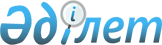 О внесении изменений и дополнений в постановление Правления Агентства Республики Казахстан по регулированию и надзору финансового рынка и финансовых организаций от 27 августа 2005 года № 317 "Об утверждении Правил осуществления брокерской и дилерской деятельности на рынке ценных бумаг Республики Казахстан"
					
			Утративший силу
			
			
		
					Постановление Правления Агентства Республики Казахстан по регулированию и надзору финансового рынка и финансовых организаций от 5 августа 2009 года № 190. Зарегистрировано в Министерстве юстиции Республики Казахстан 15 сентября 2009 года № 5790. Утратило силу постановлением Правления Национального Банка Республики Казахстан от 3 февраля 2014 года № 9      Сноска. Утратило силу постановлением Правления Национального Банка РК от 03.02.2014 № 9 (вводится в действие по истечении десяти календарных дней после дня его первого официального опубликования).      В целях совершенствования законодательства Республики Казахстан, регулирующего рынок ценных бумаг, Правление Агентства Республики Казахстан по регулированию и надзору финансового рынка и финансовых организаций (далее - Агентство) ПОСТАНОВЛЯЕТ:



      1. Внести в постановление Правления Агентства от 27 августа 2005 года № 317 "Об утверждении Правил осуществления брокерской и дилерской деятельности на рынке ценных бумаг Республики Казахстан" (зарегистрированное в Реестре государственной регистрации нормативных правовых актов под № 3870), с изменениями и дополнениями, внесенными постановлениями Правления Агентства от 25 февраля 2006 года № 65 "О внесении изменения в постановление Правления Агентства Республики Казахстан по регулированию и надзору финансового рынка и финансовых организаций от 27 августа 2005 года № 317 "Об утверждении Правил осуществления брокерской и дилерской деятельности на рынке ценных бумаг Республики Казахстан и внесении изменения в постановление Национальной комиссии Республики Казахстан по ценным бумагам от 20 апреля 1999 года № 30 "О внесении изменений в некоторые нормативные правовые акты Национальной комиссии Республики Казахстан по ценным бумагам по вопросам допуска физических лиц к выполнению работ на рынке ценных бумаг" (зарегистрированным в Реестре государственной регистрации нормативных правовых актов под № 4173), от 17 июня 2006 года № 131 "О внесении изменений и дополнений в постановление Правления Агентства Республики Казахстан по регулированию и надзору финансового рынка и финансовых организаций от 27 августа 2005 года № 317 "Об утверждении Правил осуществления брокерской и дилерской деятельности на рынке ценных бумаг Республики Казахстан и внесении изменения в постановление Национальной комиссии Республики Казахстан по ценным бумагам от 20 апреля 1999 года № 30 "О внесении изменений в некоторые нормативные правовые акты Национальной комиссии Республики Казахстан по ценным бумагам по вопросам допуска физических лиц к выполнению работ на рынке ценных бумаг" (зарегистрированным в Реестре государственной регистрации нормативных правовых актов под № 4296), от 30 апреля 2007 года № 111 "О внесении изменений и дополнений в постановление Правления Агентства Республики Казахстан по регулированию и надзору финансового рынка и финансовых организаций от 27 августа 2005 года № 317 "Об утверждении Правил осуществления брокерской и дилерской деятельности на рынке ценных бумаг Республики Казахстан и внесении изменения в постановление Национальной комиссии Республики Казахстан по ценным бумагам от 20 апреля 1999 года № 30 "О внесении изменений в некоторые нормативные правовые акты Национальной комиссии Республики Казахстан по ценным бумагам по вопросам допуска физических лиц к выполнению работ на рынке ценных бумаг" (зарегистрированным в Реестре государственной регистрации нормативных правовых актов под № 4689), от 24 декабря 2007 года № 272 "О внесении изменений и дополнений в некоторые нормативные правовые акты Агентства Республики Казахстан по регулированию и надзору финансового рынка и финансовых организаций" (зарегистрированным в Реестре государственной регистрации нормативных правовых актов под № 5137), от 28 апреля 2008 года № 56 "Об утверждении Правил расчета пруденциальных нормативов для организаций, осуществляющих брокерскую и дилерскую деятельность с правом ведения счетов клиента в качестве номинального держателя и отдельные виды банковских операций и внесении изменений и дополнений в некоторые нормативные правовые акты Агентства Республики Казахстан по регулированию и надзору финансового рынка и финансовых организаций" (зарегистрированным в Реестре государственной регистрации нормативных правовых актов под № 5233), от 22 августа 2008 года № 130 "О внесении изменений и дополнения в постановление Правления Агентства Республики Казахстан по регулированию и надзору финансового рынка и финансовых организаций от 27 августа 2005 года № 317 "Об утверждении Правил осуществления брокерской и дилерской деятельности на рынке ценных бумаг Республики Казахстан и внесении изменения в постановление Национальной комиссии Республики Казахстан по ценным бумагам от 20 апреля 1999 года № 30 "О внесении изменений в некоторые нормативные правовые акты Национальной комиссии Республики Казахстан по ценным бумагам по вопросам допуска физических лиц к выполнению работ на рынке ценных бумаг" (зарегистрированным в Реестре государственной регистрации нормативных правовых актов под № 5319, опубликованным 15 ноября 2008 года в Собрании актов центральных исполнительных и иных центральных государственных органов Республики Казахстан, № 11), от 29 октября 2008 года № 168 "О внесении дополнений в постановление Правления Агентства Республики Казахстан по регулированию и надзору финансового рынка и финансовых организаций от 27 августа 2005 года № 317 "Об утверждении Правил осуществления брокерской и дилерской деятельности на рынке ценных бумаг Республики Казахстан" (зарегистрированным в Реестре государственной регистрации нормативных правовых актов под № 5392), от 27 марта 2009 года № 58 "О внесении изменения в постановление Правления Агентства Республики Казахстан по регулированию и надзору финансового рынка и финансовых организаций от 27 августа 2005 года № 317 "Об утверждении Правил осуществления брокерской и дилерской деятельности на рынке ценных бумаг Республики Казахстан" (зарегистрированным в Реестре государственной регистрации нормативных правовых актов под № 5655), следующие изменения и дополнения:



      в Правилах осуществления брокерской и дилерской деятельности на рынке ценных бумаг Республики Казахстан, утвержденных указанным постановлением:



      пункт 2 изложить в следующей редакции:

      "2. Действие настоящих Правил распространяется на:



      1) банки, являющиеся брокерами и (или) дилерами, в части, не противоречащей законодательству Республики Казахстан, регулирующему банковскую деятельность;



      2) организации, осуществляющие инвестиционное управление пенсионными активами, являющиеся брокерами и (или) дилерами, в части, не противоречащей законодательству Республики Казахстан о пенсионном обеспечении.";



      пункт 4-1 после слов "уполномоченным органом" дополнить словами "по регулированию и надзору финансового рынка и финансовых организаций (далее - уполномоченный орган)";



      дополнить пунктом 4-5 следующего содержания:



      "4-5. Внутренними документами брокера и (или) дилера устанавливается ответственность работников брокера и (или) дилера, имеющих доступ (использующих пароли) для входа в систему обмена электронными документами центрального депозитария ценных бумаг.";



      дополнить пунктом 10-1 следующего содержания:



      "10-1. Брокер и (или) дилер, совмещающий брокерскую и (или) дилерскую деятельность с деятельностью по управлению инвестиционным портфелем, в случае прекращения деятельности паевого инвестиционного фонда, активы которого находятся у него в управлении, при возникновении оснований для прекращения деятельности паевого инвестиционного фонда по причинам, указанным в подпунктах 5) и 6) пункта 1 статьи 33 Закона Республики Казахстан "Об инвестиционных фондах", в течение трех рабочих дней с даты получения уведомления уполномоченного органа о приостановлении действия лицензии или ее лишении направляет кастодиану, осуществляющему учет активов данного фонда, информацию о суммах кредиторской и дебиторской задолженностей, в том числе, возникших в рамках открытия операций "репо", включая сведения о кредиторах, дебиторах и лицах, участвовавших в операциях "репо".";



      подпункт 3) пункта 12 изложить в следующей редакции:

      "3) сведения об ограниченных мерах воздействия и санкциях, за исключением административных взысканий, примененных уполномоченным органом к данному брокеру и (или) дилеру в течение последних двенадцати месяцев. По санкциям в виде административного взыскания предоставляются сведения о наложении административного взыскания на данного брокера и (или) дилера или его должностных лиц за последние двенадцать месяцев со дня окончания исполнения постановления о наложении административного взыскания;";



      пункт 15 дополнить частью второй следующего содержания:

      "Распространение брокером и (или) дилером рекламной информации осуществляется в соответствии с требованиями Закона Республики Казахстан от 19 декабря 2003 года "О рекламе".";



      дополнить пунктами 19-1 и 19-2 следующего содержания:

      "19-1. К брокерскому договору применяются нормы договора поручения или комиссии, установленные Гражданским кодексом Республики Казахстан.



      Нормы договора поручения применяются в части предоставления услуг номинального держания, а нормы договора комиссии - в части оказания брокерских услуг на организованном рынке ценных бумаг. Брокерские услуги на неорганизованном рынке ценных бумаг в случаях, установленных пунктом 38 настоящих Правил, предоставляются на основании договора поручения или комиссии по соглашению сторон брокерского договора.



      19-2. При заключении брокерского договора клиентом представляются брокеру и (или) дилеру следующие документы:



      1) для физических лиц:



      копия документа, удостоверяющего личность;



      2) для юридических лиц (резидентов Республики Казахстан):



      копия устава;



      копия свидетельства о государственной регистрации (перерегистрации) юридического лица;



      копия статистической карточки;



      копия свидетельства налогоплательщика, подтверждающего государственную регистрацию в качестве налогоплательщика или при наличии бизнес-идентификационный номер;



      нотариально засвидетельствованный документ с образцами подписей (в том числе представителей юридического лица, обладающих правом подписывать клиентские заказы) и оттиска печати юридического лица, включающий сведения, указанные в подпункте 5) пункта 8 Правил регистрации профессиональными участниками рынка ценных бумаг, оказывающими услуги номинального держания, сделок с ценными бумагами, оформления и выдачи ими выписки с лицевого счета держателя ценных бумаг и раскрытия информации номинальным держателем, утвержденных постановлением Правления Агентства Республики Казахстан по регулированию и надзору финансового рынка и финансовых организаций от 25 февраля 2006 года № 61 (зарегистрированным в Реестре государственной регистрации нормативных правовых актов под № 4138);



      3) для юридических лиц (нерезидентов Республики Казахстан):



      копия устава;



      копия документа, подтверждающего государственную регистрацию юридического лица, выданного уполномоченным органом государства нерезидента;



      документ с образцами подписей (в том числе представителей юридического лица, обладающих правом подписывать клиентские заказы) и оттиска печати юридического лица;



      доверенность или решение уполномоченного органа юридического лица, выданное в отношении представителя юридического лица, который будет заключать брокерский договор и осуществлять иные действия;



      иные документы, предусмотренные внутренними документами брокера и (или) дилера.



      Документы, указанные в подпункте 3) настоящего пункта, представляются клиентом легализованными или апостилированными, в соответствии с требованиями законодательства Республики Казахстан, с нотариально засвидетельствованным переводом на государственный и (или) русский языки.";



      во втором предложении части третьей пункта 20 после слов "исполнении клиентских заказов" дополнить словами ", а также порядок и сроки направления уведомлений клиенту в случаях, предусмотренных пунктами 14, 22, 25, 34, 34-1 настоящих Правил.";



      в пункте 21:



      слова "должна быть предусмотрена" заменить словом "предусматривается";



      слова "(предполагаемой к совершению)" исключить;



      дополнить словами "не позднее дня, следующего за днем заключения такой сделки";



      в пункте 22:



      подпункт 2) изложить в следующей редакции:



      "2) об ограниченных мерах воздействия и санкциях, за исключением административных взысканий, примененных уполномоченным органом к данному брокеру и (или) дилеру в течение последних двенадцати месяцев. По санкциям в виде административного взыскания предоставляются сведения о наложении административного взыскания на данного брокера и (или) дилера или его должностных лиц за последние двенадцать месяцев со дня окончания исполнения постановления о наложении административного взыскания;";



      дополнить подпунктами 2-1) и 2-2) следующего содержания:



      "2-1) об административных штрафах, наложенных на должностных лиц брокера и (или) дилера;



      2-2) о мерах воздействия, примененных саморегулируемой организацией, и штрафах, наложенных фондовой биржей в отношении данного брокера и (или) дилера;";



      пункт 23 после слов "возможными видами связи" дополнить словами ", и (или) размещены на веб-сайте брокера и (или) дилера в сети Интернет";



      в пункте 29: 

      дополнить подпунктом 1-1) следующего содержания:



      "1-1) сведения о клиенте, в интересах которого предполагается совершение сделки с финансовыми инструментами:



      для физического лица: 



      фамилия, имя, при наличии отчество;



      номер и дата выдачи документа, удостоверяющего личность и наименование органа, осуществившего выдачу документа;



      для юридического лица:



      наименование;



      дата и номер свидетельства о государственной регистрации (перерегистрации) юридического лица, наименование органа, осуществившего его государственную регистрацию (перерегистрацию);";



      в подпункте 3):



      слова "ценных бумагах", "ценных бумаг" заменить словами "финансовых инструментах", "финансовых инструментов" соответственно;



      после слов "идентификационный номер" дополнить словами "(в отношении иностранных ценных бумаг - международный идентификационный номер (ISIN))";



      пункт 30 изложить в следующей редакции:



      "30. Форма клиентского заказа и количество экземпляров клиентского заказа, подлежащих представлению клиентом брокеру и (или) дилеру, устанавливаются внутренними документами брокера и (или) дилера. Клиентский заказ подписывается клиентом или его представителем, заверяется печатью, если клиентом является юридическое лицо.



      При получении клиентского заказа брокер и (или) дилер проверяет полномочия лица, подписавшего клиентский заказ, в том числе осуществляет сверку подписей и оттисков печатей на клиентских заказах (на бумажном носителе) на их соответствие подписям, указанным в нотариально засвидетельствованном документе с образцами подписей (в том числе представителей юридического лица, обладающих правом подписывать клиентские заказы) и оттиска печати юридического лица, или документе, удостоверяющем личность физического лица либо его представителя.



      Допускается составление и передача клиентского заказа в электронном виде с использованием системы электронного документооборота в соответствии с Законом Республики Казахстан от 7 января 2003 года "Об электронном документе и электронной цифровой подписи", в случае, если это предусмотрено брокерским договором.";



      дополнить пунктом 30-1 следующего содержания:



      "30-1. Допускается передача клиентского заказа средствами телефонной связи с последующим предоставлением оригинала клиентского заказа, соответствующего требованиям пунктов 29 и 30 настоящих Правил, в случае если это предусмотрено брокерским договором. При принятии клиентского заказа средствами телефонной связи осуществляется запись разговора с клиентом либо его представителем, уполномоченным на передачу от имени клиента клиентского заказа средствами телефонной связи, с использованием аудиотехники и иных специальных технических средств (далее - телефонная запись).



      Телефонная запись клиентского заказа содержит сведения, указанные в пункте 29 настоящих Правил.



      Действия брокера и (или) дилера и его клиента при несоответствии оригинала клиентского заказа телефонной записи определяются брокерским договором.";



      пункт 32 изложить в следующей редакции:



      "32. Брокер и (или) дилер не принимает к исполнению клиентский заказ:



      1) при наличии противоречия содержания клиентского заказа действующему законодательству Республики Казахстан и брокерскому договору;



      2) если ценные бумаги, в отношении которых представлен клиентский заказ, обременены;



      3) при использовании в клиентском заказе средств факсимильного воспроизведения подписи с помощью механического или иного копирования аналога собственноручной подписи клиента брокера и (или) дилера;



      4) при визуальном несоответствии образца подписи и (или) оттиска печати на клиентском заказе (на бумажном носителе) подписям и (или) оттиску печати, указанным в нотариально засвидетельствованном документе с образцами подписей (в том числе представителей юридического лица, обладающих правом подписывать клиентские заказы) и оттиска печати юридического лица, или документе, удостоверяющем личность физического лица (в том числе его представителя), в случае, если клиентский заказ не был подписан клиентом в присутствии ответственного работника брокера и (или) дилера.



      В случае, указанном в подпункте 4) настоящего пункта, а также в случае, если сумма сделки, предполагаемой к совершению в соответствии с клиентским заказом, который не был подписан в присутствии ответственного работника брокера и (или) дилера, составляет сумму, превышающую 2 000 (две тысячи) месячных расчетных показателей для клиента, являющегося физическим лицом, и 20 000 (двадцать тысяч) месячных расчетных показателей для клиента, являющегося юридическим лицом, брокер и (или) дилер запрашивает клиента о подтверждении его намерения совершить действия, указанные в клиентском заказе, в порядке, предусмотренном внутренними документами брокера и (или) дилера.";



      в подпункте 1) пункта 34 слова "данного брокера и (или) дилера" заменить словами ", а также на web-сайте (при наличии) данного брокера и (или) дилера в сети Интернет";



      в пункте 38:



      в подпункте 7) знак препинания "." заменить знаком препинания ";";



      дополнить подпунктом 8) следующего содержания:



      "8) заключение сделок с производными финансовыми инструментами на товарных биржах, не предусматривающих поставку товара."; 



      пункт 38-1 изложить в следующей редакции:



      "38-1. Решение о заключении сделки за счет собственных денег брокера и (или) дилера, созданного в иной, помимо акционерного общества, организационно-правовой форме с лицами, указанными в подпунктах 1), 2), 3), 4), 5), 6), 7), 8) и 9) пункта 4-3 настоящих Правил, согласовывается с наблюдательным советом данного брокера и (или) дилера.";



      пункт 38-4 дополнить частью второй следующего содержания:



      "В качестве активов клиента в настоящем пункте Правил признаются:



      1) деньги; 



      2) вклады в банках второго уровня Республики Казахстан;



      3) государственные ценные бумаги Республики Казахстан;



      4) ценные бумаги, имеющие рейтинговую оценку не ниже "ВВ-" по международной шкале агентства "Standard & Poor's" или рейтинговую оценку аналогичного уровня одного из других рейтинговых агентств;";



      дополнить пунктом 38-6 следующего содержания:



      "38-6. Брокер и (или) дилер заключает на международных (иностранных) рынках ценных бумаг сделки по купле-продаже финансовых инструментов казахстанских и иностранных эмитентов при соблюдении следующих условий:



      1) сделки по купле акций (депозитарных расписок) заключаются по ценам, не превышающим максимального значения цены по данному финансовому инструменту, сложившейся в день заключения сделки на международных (иностранных) фондовых биржах, на которых обращаются данные финансовые инструменты, согласно информации, представленной в информационных аналитических системах Bloomberg или Reuters;



      2) сделки по продаже акций (депозитарных расписок) заключаются по ценам не ниже минимального значения цены по данному финансовому инструменту, сложившейся в день заключения сделки на международных (иностранных) фондовых биржах, на которых обращаются данные финансовые инструменты, согласно информации, представленной в информационных аналитических системах Bloomberg или Reuters; 



      3) по долговым ценным бумагам, за исключением principal protected notes, а также по производным финансовым инструментам, имеется распечатка котировок на покупку (продажу) с информационных аналитических систем Bloomberg или Reuters либо в случае отсутствия таких котировок имеется не менее трех котировок от трех различных контрпартнеров, полученных посредством почтовой, электронной или факсимильной связи. В случае, если контрпартнер не котирует данную ценную бумагу, сообщение контрпартнера об отсутствии котировок или отказе в котировании ценных бумаг включается в отчет о заключении сделки;



      4) расчеты по сделкам с данными финансовыми инструментами осуществляются через международные (иностранные) расчетно-депозитарные системы (Euroclear, Clearstream, Depository Trust & Clearing Corporation, Japan Securities Clearing Corporation и других аналогичных систем) по принципу "поставка против платежа", при котором исполнение обязательств одной стороной сделки по поставке финансового инструмента или денег невозможно без исполнения другой стороной сделки встречных обязательств по поставке денег или финансового инструмента.



      Для целей настоящих Правил под контрпартнером понимается юридическое лицо, обладающее правом заключать сделки с финансовыми инструментами в соответствии с законодательством Республики Казахстан или иностранного государства.";



      пункт 42 дополнить частью второй следующего содержания:



      "Сведения об указанной сделке с финансовыми инструментами отражаются во внутреннем журнале учета брокера и (или) дилера с указанием наименования брокера и (или) дилера, которому поручено совершение данной сделки.";



      в пункте 42-1 после слов "брокерской и" слово "(или)" исключить;



      пункт 44-1 изложить в следующей редакции:



      "44-1. В рамках брокерской и дилерской деятельности на рынке ценных бумаг брокер и (или) дилер не привлекает деньги своих клиентов, находящиеся на счетах брокера, в виде займа в собственных интересах или в интересах лиц, указанных в подпунктах 1), 2), 3), 4), 5), 6), 7), 8) и 9) пункта 4-3 настоящих Правил, а также в интересах иных своих клиентов и их аффилиированных лиц.";



      в пункте 45: 



      подпункт 2) дополнить словами "и их исполнения (неисполнения)";



      подпункты 3) и 4) исключить;



      в подпункте 10) знак препинания "." заменить знаком препинания ";";



      дополнить подпунктами 11) и 12) следующего содержания:



      "11) инвестиционных решений, принятых в отношении сделок, заключенных за счет собственных активов брокера и (или) дилера;



      12) приказов и (или) поручений на совершение сделок с финансовыми инструментами, переданных другому брокеру и (или) дилеру.";



      дополнить частью второй следующего содержания:



      "Ведение журнала, указанного в подпункте 11) настоящего пункта, осуществляется брокером и (или) дилером, совмещающим брокерскую и дилерскую деятельность с деятельностью по управлению инвестиционным портфелем.";



      дополнить пунктом 46-1 следующего содержания:



      "46-1. Брокер и (или) дилер, заключая сделки на международных (иностранных) рынках, обеспечивает хранение документов об исполнении заключенной сделки, а также подтверждающих максимальное и минимальное значения цен по данному финансовому инструменту, сложившиеся в день заключения сделки на международных (иностранных) рынках, и параметры рыночных котировок по данным ценным бумагам на дату и время заключения сделки.



      В качестве документа, подтверждающего рыночные котировки по финансовым инструментам, признаются копии распечаток с информационно-аналитических систем Bloomberg или Reuters либо, в случае отсутствия таких котировок, предложения контрпартнеров, полученные посредством почтовой, электронной или факсимильной связи. Документ, подтверждающий рыночные котировки по финансовым инструментам, подписывается сотрудником, заключившим сделку, и руководителем подразделения, осуществляющего управление рисками.";



      пункт 70 дополнить частью третьей следующего содержания:



      "Брокер и (или) дилер ежедневно представляет центральному депозитарию ценных бумаг сведения о сумме денег каждого клиента, находящихся на счете, открытом в центральном депозитарии ценных бумаг и предназначенных для совершения сделок с эмиссионными ценными бумагами и иными финансовыми инструментами.".



      2. Настоящее постановление вводится в действие по истечении десяти календарных дней после дня его первого официального опубликования.



      3. Организациям, осуществляющим брокерскую и (или) дилерскую деятельность на рынке ценных бумаг, в течение трех месяцев со дня введения в действие настоящего постановления привести свои внутренние документы в соответствие с требованиями данного постановления.



      4. Департаменту надзора за субъектами рынка ценных бумаг и накопительными пенсионными фондами (Хаджиева М.Ж.):

      1) совместно с Юридическим департаментом (Сарсенова Н.В.) принять меры к государственной регистрации в Министерстве юстиции Республики Казахстан настоящего постановления;

      2) в десятидневный срок со дня государственной регистрации в Министерстве юстиции Республики Казахстан настоящего постановления довести его до сведения заинтересованных подразделений Агентства, Объединения юридических лиц "Ассоциация финансистов Казахстана".



      5. Службе Председателя Агентства (Кенже А.А.) принять меры по опубликованию настоящего постановления в средствах массовой информации Республики Казахстан.



      6. Контроль за исполнением настоящего постановления возложить на заместителя Председателя Агентства Алдамберген А.У.      Председатель                               Е. Бахмутова
					© 2012. РГП на ПХВ «Институт законодательства и правовой информации Республики Казахстан» Министерства юстиции Республики Казахстан
				